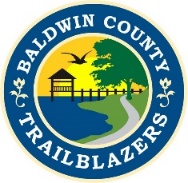 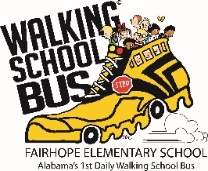 	         Walking School Bus                                     2019 Sponsor CommitmentTo confirm sponsorship of the WSB, please complete the following:Date__________________Name (organization/individual)_______________________________List exactly how you want the sponsor name listed:_________________________________________________________________________Address_____________________________________________________________________________________________________________Phone number_____________________________________________Email_____________________________________________________Logo: if your level of sponsorship includes the use of your company logo, please supply the logo in a high-resolution format to: walkingschoolbusfes@gmail.com.Please confirm your level of sponsorship:Presenting $5000________Title $2500_____________Gold $1000_____________Silver $500_____________Bronze $250____________Friend $100____________Other _________________Checks should be written to Baldwin County Trailblazers (for WSB)Baldwin County TrailblazersPO BOX 701Daphne, Alabama 36526All communications about sponsorship should be directed to Charlene Lee, Walking School Bus Director. Contact information: 251-402-2795 or charlenelee366@gmail.com. 